UNIVERSIDAD AUTÓNOMA DE ZACATECAS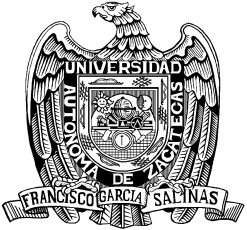 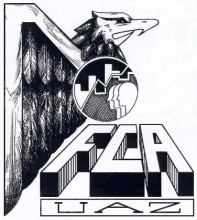 UNIDAD ACADÉMICA DE CONTADURÍA Y ADMINISTRACIÓNREPORTE BIMENSUAL DE PRÁCTICAS PROFESIONALESFO-SAC.05-28 FORMATO DE REPORTE BIMENSUALNombre del prestador_______________________________________________________Matrícula__________ Tel. celular del P.P.P______________     No de Reporte_________Meses__________ Horario asignado__________ Lugar asignado____________________Departamento/Área asignada_________________________________________________Nombre del jefe inmediato___________________________________________________Nombre del asesor externo__________________________________________________Teléfono del departamento/área asignada________________________                                                                                                        Total de horas________________.Porcentaje de asistencia_____________________OBSERVACIONES.______________________________________________________________________________________________________________________________________________________________________________________________________________________________________________________________________________________________________________________________________________________________________			              ____________________		                        ___________________Firma del Prestador de S.S.			              Firma del Asesor externo		                        Sello de la dependenciaActividades RealizadasHorasCALIFICACIÓN